Suggested schools’ newsletter text – Friday 3rd March 2023‘How to avoid a climate disaster.  It’s our power to invent that makes me hopeful’Bill Gates, Entrepreneur, Founder of Microsoft.Harnessing solar energy can play a substantial role in reducing our global carbon emissions.  Solar provides an accessible alternative to fossil fuels which can be deployed almost anywhere in the world. This week’s Young Climate Warriors challenge encourages children to ‘zap the lights’ at home whilst also investigating projects that harness ‘our giant ball of hydrogen’.  Alongside our human ‘power to invent’, solar energy can enable us to make great strides in tackling climate change. Please remind your children to HIT THE RED BUTTON on the Young Climate Warriors website when they have completed the challenge!!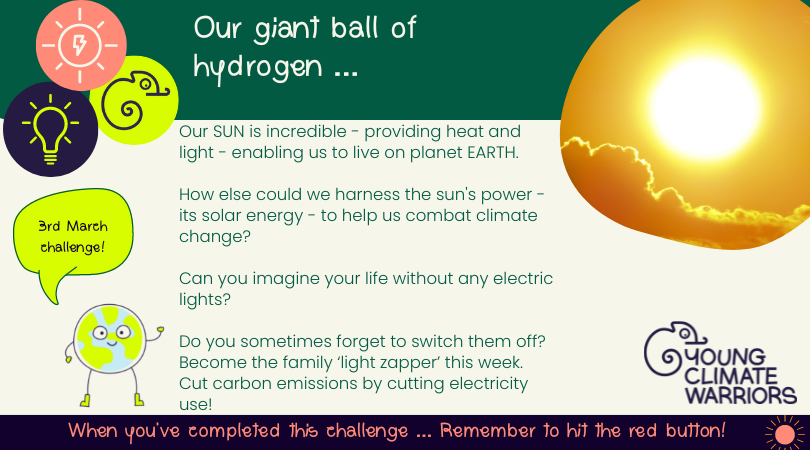 